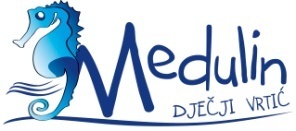 Munida 3a, 52 203 MedulinPedagoška godina 2017./2018. AUTORIZACIJAza dovođenje i preuzimanje djetetaSukladno članku 93. stavku 4. Obiteljskog  zakona („Narodne novine“, broj: 103/15), djecu predškolske dobi mogu dovoditi i preuzimati iz vrtića isključivo osobe starije od 16 godina, za koje je roditelj/skrbnik dao pisanu suglasnost. Dijete se predaje odgojitelju i preuzima od odgojitelja isključivo u prostoru vrtića i u direktnom kontaktu s odgojiteljem, a iznimno drugom zaposlenom osobom u vrtiću koju imenuje ravnatelj. Iznimno, prilikom izleta, posjeta, priredbi  ili drugih specifičnih aktivnosti vrtića u društvenoj sredini, dijete može biti predano ili preuzeto i izvan prostora vrtića ali je kontakt s odgojiteljem obvezan.Ovim putem ja, __________________________________________________, roditelj/skrbnik djeteta   _______________________________________________, izjavljujem da moje dijete smije  biti praćeno u vrtić i preuzimano iz vrtića od strane:U_________________________________, dana______________________ godine_______________________________Potpis roditelja/skrbnikaSrodstvoIme i prezimeBroj  telefona1.majka2.otac3.4.5.